Quelques propositions pour bâtir une célébration de fin d’annéeChant d’ouverture♬ Rendons gloire à notre Dieuhttps://www.youtube.com/watch?v=DGnCRAswnsoR. Rendons gloire à notre Dieu ! 
Lui qui fit des merveilles, 
Il est présent au milieu de nous 
Maintenant et à jamais ! 

1. Louons notre Seigneur, 
Car grande est sa puissance, 
Lui qui nous a créés, 
Nous a donné la vie. 

2. Invoquons notre Dieu,
Demandons-lui sa grâce,
Il est notre Sauveur,
Notre libérateur.

3. Oui le Seigneur nous aime,
Il s´est livré pour nous.
Unis en son amour, 
Nous exultons de joie.

4. Dieu envoie son Esprit,
Source de toute grâce,
Il vient guider nos pas
Et fait de nous des saints.

5. Gloire à Dieu notre Père,
À son Fils Jésus-Christ,
À l´Esprit de lumière
Pour les siècles des siècles.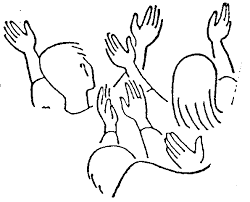 Paroles et musique : Communauté de l´Emmanuel (J.-F. Léost)
N° 13-34De l’Evangile de St Marc (10, 46b-52) : ♬ Alléluia !« En ce temps-là, tandis que Jésus sortait de Jéricho avec ses disciples et une foule nombreuse, le fils de Timée, Bartimée, un aveugle qui mendiait, était assis au bord du chemin.Quand il entendit que c’était Jésus de Nazareth, il se mit à crier : « Fils de David, Jésus, prends pitié de moi ! » Beaucoup de gens le rabrouaient pour le faire taire, mais il criait de plus belle : « Fils de David, prends pitié de moi ! » Jésus s’arrête et dit : « Appelez-le. » On appelle donc l’aveugle, et on lui dit : « Confiance, lève-toi ; il t’appelle. »L’aveugle jeta son manteau, bondit et courut vers Jésus. Prenant la parole, Jésus lui dit : « Que veux-tu que je fasse pour toi ? » L’aveugle lui dit : « Rabbouni, que je retrouve la vue ! » Et Jésus lui dit : « Va, ta foi t’a sauvé. »Aussitôt l’homme retrouva la vue, et il suivait Jésus sur le chemin. »Méditation sur l’Evangile proposé (en l’absence de prêtre) :« Jésus, prends pitié de moi ». Jésus passe, et un aveugle le supplie. Est-ce que moi aussi je suis aveugle parfois ? Est-ce que je regarde celui qui a besoin de moi ? Et moi, quand j’ai besoin d’aide, est-ce que je me tourne vers Jésus pour lui dire « prends pitié de moi » ? Est-ce que je lui fais confiance ?« Beaucoup de gens le rabrouaient pour le faire taire, mais il criait de plus belle : […] ‘prends pitié de moi’ ». Il m’arrive parfois de me décourager, d’avoir l’impression que ma souffrance n’est pas entendue. Alors je peux moi aussi crier vers Dieu : « prends pitié de moi ». Dieu peut me sortir de ma souffrance et de mes découragements pour me conduire au bonheur.« Confiance, lève-toi : il t’appelle » Il n’existe pas de prière que Dieu n’écoute pas. Notre relation à Dieu doit être personnelle et basée que la confiance. Dieu nous relève, il nous veut vivants et heureux.Prière universelle :♬ Refrain : Seigneur, écoute-nous. (ou un autre)Seigneur, nous te remercions pour cette année scolaire vécue au sein de notre établissement. Merci pour les beaux projets menés ensemble. Merci pour les belles rencontres. Nous te confions tous ceux qui se sont sentis oubliés et qui ont souffert de la solitude. Seigneur, nous te prions.Seigneur, nous te remercions parce que tu nous donnes de croire en un avenir meilleur. Nous te confions nos orientations, nos projets et nos désirs. Aide-nous à les réaliser dans une joyeuse espérance. Relève-nous de nos manques de confiance. Seigneur, nous te prions.Seigneur, nous te remercions pour les merveilles de la nature et pour ce qu’apporte chaque saison. Nous te confions l’été qui s’annonce, pour qu’il soit un joyeux moment en famille et entre amis. Donne-nous d’être à l’écoute de ceux qui nous entourent. Seigneur, nous te prions.Confions-nous à notre Père du Ciel :« Notre Père qui es aux cieux, que ton nom soit sanctifié, que ton règne vienne, que ta volonté soit faite sur la terre comme au ciel. Donne-nous aujourd’hui notre pain de ce jour, pardonne-nous nos offenses, comme nous pardonnons aussi à ceux qui nous ont offensé, et ne nous laisse pas entrer en tentation, mais délivre-nous du mal. »Confions toutes nos prières et demandes personnelles à Marie pour qu’elle les confie à son fils Jésus :Je vous salue Marie, pleine de grâce ;
Le Seigneur est avec vous.
Vous êtes bénie entre toutes les femmes
Et Jésus, le fruit de vos entrailles, est béni.
Sainte Marie, Mère de Dieu,
Priez pour nous pauvres pécheurs,
Maintenant et à l’heure de notre mort. Amen♬Chant d’envoi :Proposition d’introduction au chant : « comme Jésus a envoyé l’Esprit-Saint aux disciples qui partaient en mission, demandons à Dieu son Esprit pour cette fin d’année qui marque pour tous un nouveau départ. » ESPRIT DE LUMIÈRE, ESPRIT CRÉATEUR
Paroles et musique : Communauté de l’Emmanuel (L. Pavageau) N° 21-04

1. Viens Esprit du Dieu vivant,
Renouvelle tes enfants,
Viens, Esprit Saint, nous brûler de ton feu !
Dans nos coeurs, répands tes dons,
Sur nos lèvres inspire un chant,
Viens, Esprit Saint, viens transformer nos vies !

R. Esprit de lumière, Esprit Créateur,
Restaure en nous la joie, le feu, l’Espérance.
Affermis nos âmes, ranime nos coeurs,
Pour témoigner de ton amour immense.

2. Fortifie nos corps blessés,
Lave-nous de tout péché, 
Viens, Esprit Saint, nous brûler de ton feu !
Fais nous rechercher la paix,
Désirer la sainteté,
Viens, Esprit Saint, viens transformer nos vies !
 					
Pont :		
Veni Sancte Spiritus			
Veni Sancte Spiritus (bis)		
 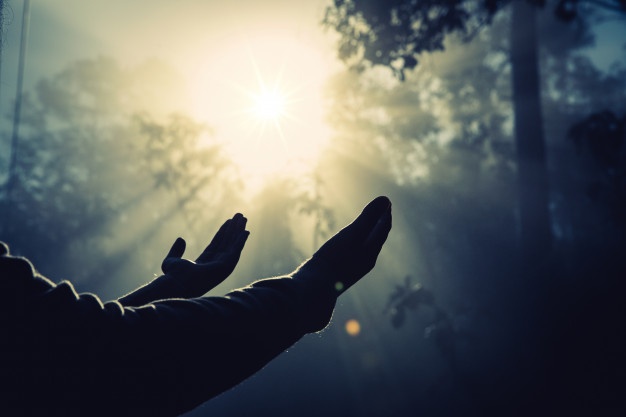 3. Donne-nous la charité Pour aimer en vérité,Viens, Esprit Saint, nous brûler de ton feu !Nous accueillons ta clartéPour grandir en liberté,Viens, Esprit Saint, viens transformer nos vies !(Lien pour écouter le chant : https://www.youtube.com/watch?v=H8vFcoTxezI)

DDEC 56 – Service Formation Humaine – Mai 2024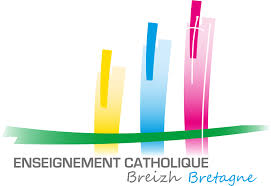 